June 24, 2024Award Announcementfor the RFP Health Science Building dated April 18, 2024 The Wayne State University Evaluation Team has completed its review and evaluation of proposals.   After extensive review and careful consideration of your proposal, we are pleased announce Wayne State University’s intention to move forward with a contract to Christman Group, as an awardee of the RFP Health Science Building.Thank you to all of the firms that submitted a response proposal to the RFP Health Science Building, and / or, by invitation, have taken the time to attend an interview with the evaluation team.  We sincerely appreciate the time, effort, and patience all the participants and their teams have invested to participate in our Request for Proposal process, and hope all participants will continue to participate in any future opportunities that the University may have.If you have any questions or concerns, please contact me at rfpteam2@wayne.edu. Thank you for your continued interest in doing business with Wayne State University. Thank you,Valerie Kreher Senior Buyer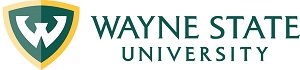 Division of Finance and Business OperationsProcurement & Strategic Sourcing  (313) 577-3734 FAX (313) 577-3747